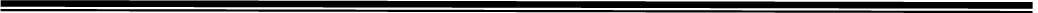 РЕШЕНИЕот 29 декабря 2018 г.                  с. Курчалой                                     № 91/32-3О внесении изменений и дополнений в Решение Совета депутатов Курчалоевского муниципального района № 206/53-2 от 27июня 2016 года«Об утверждении Положения « О муниципально-частном партнерстве в Курчалоевском муниципальном районе Чеченской Республики»В соответствие с Федеральным законом от 06 октября . № 131-ФЗ «Об общих принципах организации местного самоуправления в Российской Федерации», Устава Курчалоевского муниципального района Совет депутатов Курчалоевского муниципального районаРЕШИЛ:Внести следующие изменения и дополнения в Положение № 206/53-2 от 27 июня 2016 года « О муниципально-частном партнерстве в Курчалоевском муниципальном районе»Пункт 6 раздела 8 считать утратившим силу.В абзаце первом пункта 8 раздела 8 исключить слова «проекта государственно-частного партнерства».Пункт 3 раздела изложить в следующей редакции:«Глава Курчалоевского муниципального района направляет в уполномоченный орган исполнительной власти Чеченской Республики проект муниципально-частного партнерства для проведения оценки эффективности проекта и определения его сравнительного преимущества в соответствии с частями 2-5 статьи 9 Федерального закона от 13 июля 2015 года № 224-ФЗ « О государственно-частном партнерстве, муниципально-частном партнерстве в Российской Федерации и внесении изменений в отдельные законодательные акты Российской Федерации».Последний абзац пункта 8 раздела 8 дополнить абзацем следующего содержания:«В этом случае соглашение должно содержать порядок, условия и сроки передачи объекта соглашения частным партнером публичному партнеру».Раздел 9 дополнить пунктом 4 следующего содержания:Вопросы о муниципально-частном партнерстве, неопределенные в настоящем Положении, рассматриваются в соответствии с федеральным законодательством.Настоящее Решение вступает в силу со дня его официального опубликования.Опубликовать настоящее решение в районной газете «Машар» и на официальном сайте Курчалоевского района.Глава Курчалоевскогомуниципального района                                                                      А.Ш.ВитиговСОВЕТ ДЕПУТАТОВКУРЧАЛОЕВСКОГО МУНИЦИПАЛЬНОГО РАЙОНА ЧЕЧЕНСКОЙ РЕСПУБЛИКИ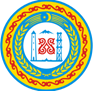 НОХЧИЙН РЕСПУБЛИКИН КУРЧАЛОЙН МУНИЦИПАЛЬНИ К1ОШТАН ДЕПУТАТИЙН КХЕТАШО